Supplementary MaterialTable S1 – AIC and BIC statistics for alternate parametric distributions for modeling ToT Table S2 – AIC and BIC statistics for alternate parametric distributions for modeling PFS Table S3 – AIC and BIC statistics for alternate parametric distributions for modeling OSTable S4 - Pre-medication Costs *3 doses on day 1, 2 on day 2, and 4 each on days 3-4;  † Administered every 3rd cycle that pemetrexed is givenThe usage of pre-medications for chemotherapy is included in the model. Unit costs are obtained from the Analysource database1 and based on WACs for generic formulations of each drug where available. Table S5: Distribution of post-discontinuation therapies in modelThe percentage of patients who receive subsequent lines of therapy after treatment discontinuation (45.8% for pembrolizumab + chemotherapy and 56.5% for chemotherapy) was estimated from the KN189 trial.  The estimated distribution of specific treatments post-discontinuation from the trial data is shown in Table S5.   For simplicity, only 2nd line treatments used by at least 5% of patients in each trial arm are explicitly modeled. For post-discontinuation use of pembrolizumab and nivolumab, given the relatively higher cost of these therapies, the exact proportion of patients with any use of each these treatments as subsequent therapy is modeled.  The percentages of patients receiving any other specific treatment are redistributed among the remaining most frequently used treatments to ensure that the total proportion receiving subsequent therapy in each arm is aligned with the trial data.  A small percentage of patients utilized treatments post-discontinuation which represented a component of the combined therapy to which they were randomized within the trial (e.g,, carboplatin + pemetrexed, or pembrolizumab for the pembrolizumab + chemotherapy arm).  As this treatment use occurred outside of the receipt of trial study drug, and the time on treatment for the randomized therapy specified within the model, the duration and costs were thus captured within these post-discontinuation analyses.  While the costs of subsequent therapies are separately included in the model, OS and PFS impacts are assumed to be already reflected within the OS and PFS Kaplan-Meier data from the KN189 trial. The modelled number of days of use of additional therapies following discontinuation of initial treatment (either pembrolizumab + chemotherapy, or chemotherapy) is shown in Table S6.  With a median duration of follow-up in KN189 of 13.0 months, the duration of post-discontinuation treatment would be under-estimated due to right-censoring.  For example, an average of just 66 days and 88 days of post-discontinuation anti-PD1 therapy use were observed for the pembrolizumab + chemotherapy and chemotherapy arms, respectively.  Therefore, the average treatment duration for each second line plus regimen is instead estimated from the phase 2 KN021G trial of pembrolizumab + carboplatin + pemetrexed vs. carboplatin + pemetrexed (May 31, 2017 data cut-off), reflecting the initial trial from which pembrolizumab in combination with chemotherapy was approved for metastatic non-squamous NSCLC patients in the U.S.2  With a median follow-up of 18.7 months, as seen in the table, a more extensive duration of second-line use of anti-PD1 therapies could be observed.  In the case of maintenance therapy, due to insufficient numbers of patients within this post-discontinuation category in the KN021G trial, treatment duration was estimated from KN189, though values are likely conservative.   Table S6: Duration (in days) of 2nd line-plus treatment regimens  NA = Not applicableConsidering the duration of subsequent lines of therapy from Table S6 and distribution of patients receiving each therapy from Table S5, Table S7 shows the post-discontinuation treatment cost per comparator. The main factor affecting post-discontinuation treatment costs is the use of 2nd line anti-PD1 therapies. Since not every patient completed all subsequent treatments as of the data cut-off date, the difference in associated costs between the pembrolizumab + chemotherapy and chemotherapy groups may still be conservatively estimated. The cost was incorporated in the model as a one-off cost upon treatment discontinuation.  For pembrolizumab monotherapy, the ratio of post-discontinuation costs between pembrolizumab monotherapy and the chemotherapy arm in KN024 was applied to chemotherapy arm post-discontinuation treatment costs in KN189 to estimate a post-discontinuation cost for pembrolizumab monotherapy.  Because patient characteristics may differ between patients in KN024 and KN189, rather than incorporating KN024 post-discontinuation costs directly, this approach preserves the relationship observed between chemotherapy and pembrolizumab post-discontinuation costs in KN024, while normalizing to values observed for the KN189 trial chemotherapy arm.  Based on this method, a one-time post-discontinuation therapy cost of $12,283 was estimated for pembrolizumab monotherapy.Table S7: Total post-discontinuation treatment costs Table S8: Risk of Hospitalization for Grade 3+ Adverse Events Table S9: Costs of Modeled Grade 3+ Adverse Events Source: https://www.cms.gov/Medicare/Medicare-Fee-for-Service-Payment/AcuteInpatientPPS/FY2018-IPPS-Final-Rule-Home-Page.htmlTable S10 - Deterministic Sensitivity Analysis Parameter Ranges for the Primary AnalysisAE = adverse event; CI = confidence interval; KM = Kaplan-Meier; OS = overall survival; PFS = progression-free survival; RR = relative risk; SEER = Surveillance Epidemiology and End Results; ToT = time on treatment Note:  Modeled drug acquisition costs for pembrolizumab are based on a published list price, which does not vary within the U.S., and thus this cost is not varied in the sensitivity analysis. Table S11: Base-case Parameter Value and PSA Distribution ModelsAE = adverse event; CI = confidence interval; HR = hazard ratio; KM = Kaplan-Meier; OS = overall survival; PFS = progression-free survival; PSA = probabilistic sensitivity analysis; SE = standard error; ToT = time on treatment Table S12 - ICERs Varying Distributions for Modeling of OS, PFS and ToTKM = Kaplan-Meier; OS = overall survival; PFS = progression-free survival; ToT = time on treatmentFigure S1 – KM Data and Extrapolated ToT Based On Weibull Distribution for Chemotherapy Trial Arm (Not modeled in base case)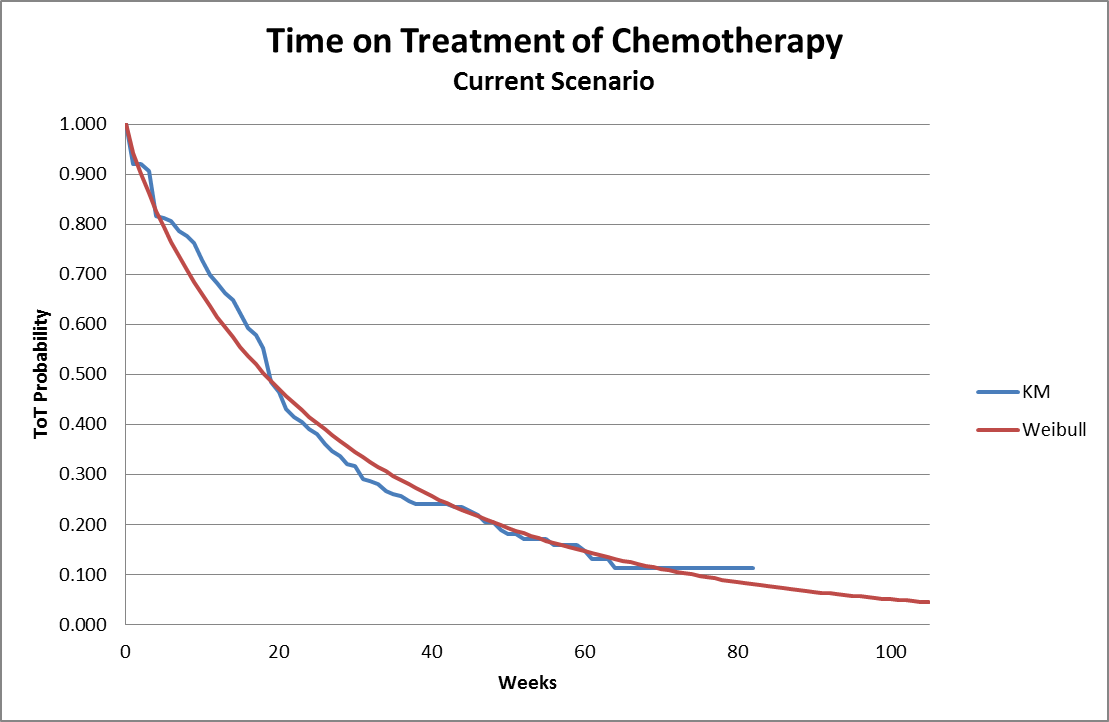 Figure S2 – KM Data and Extrapolated ToT Based On Gompertz Distribution for Chemotherapy Trial Arm (base case distributional assumption)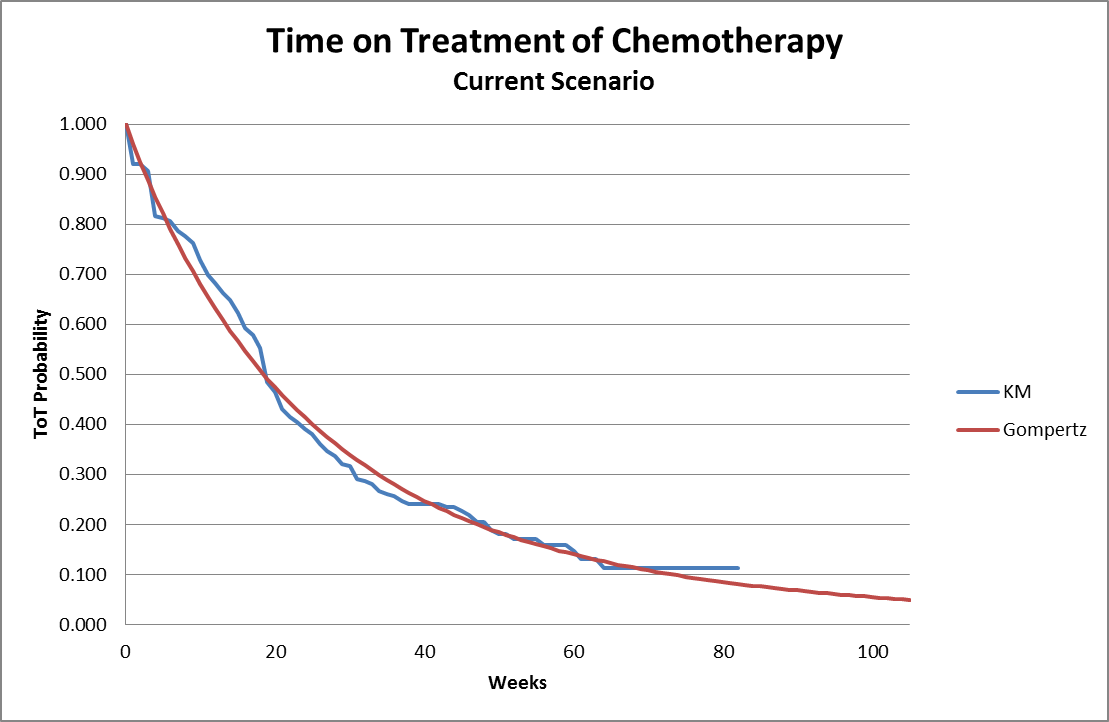 Figure S3 - Chow test plot of PFS (BICR) for pembrolizumab + chemotherapy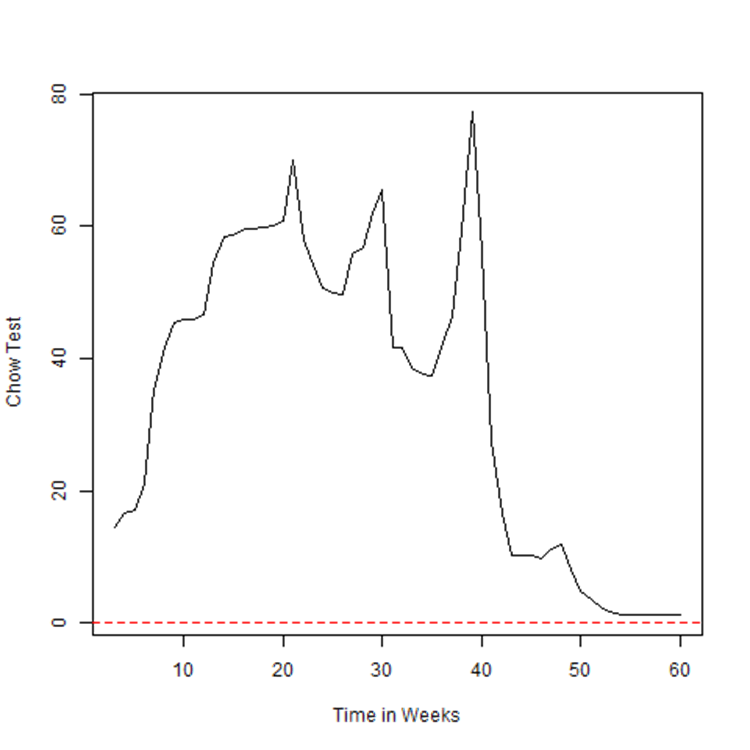 Figure S4 – Chow test plot of PFS (BICR) for chemotherapy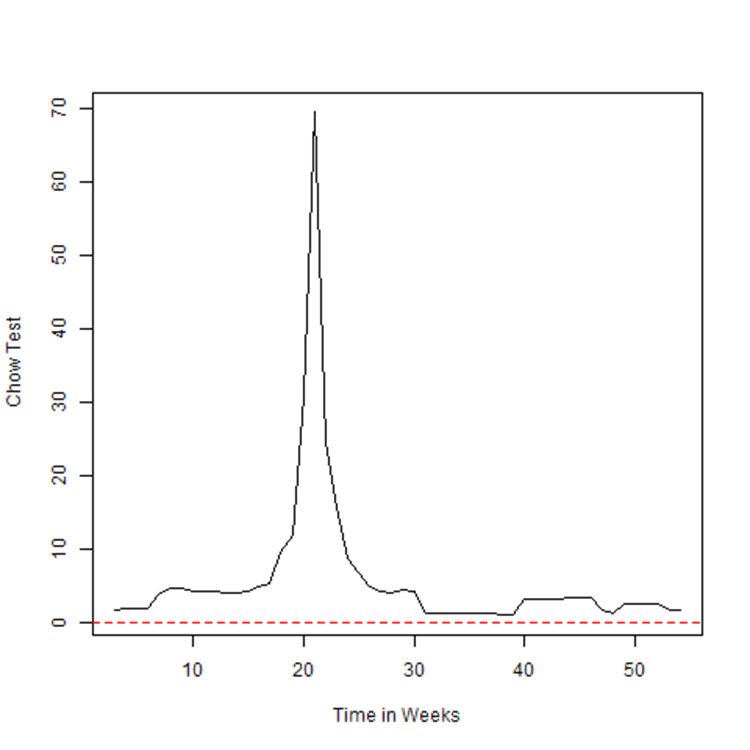 Figure S5 – Cumulative hazard plot for PFS (BICR) 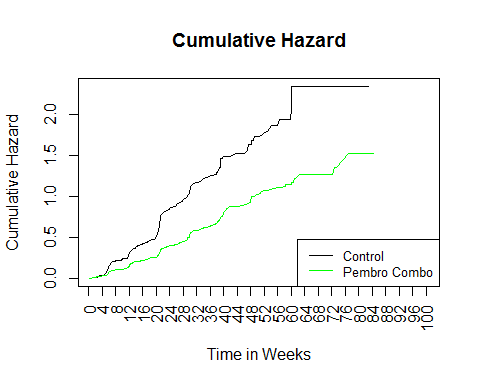 Figure S6 – Chow test plot of OS for pembrolizumab + chemotherapy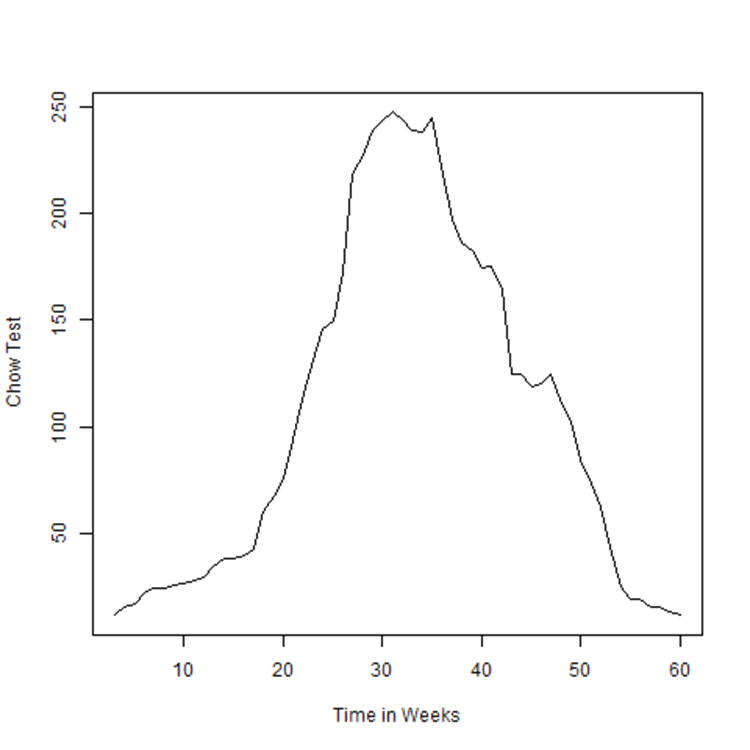 Figure S7 – Chow test plot of OS for chemotherapy 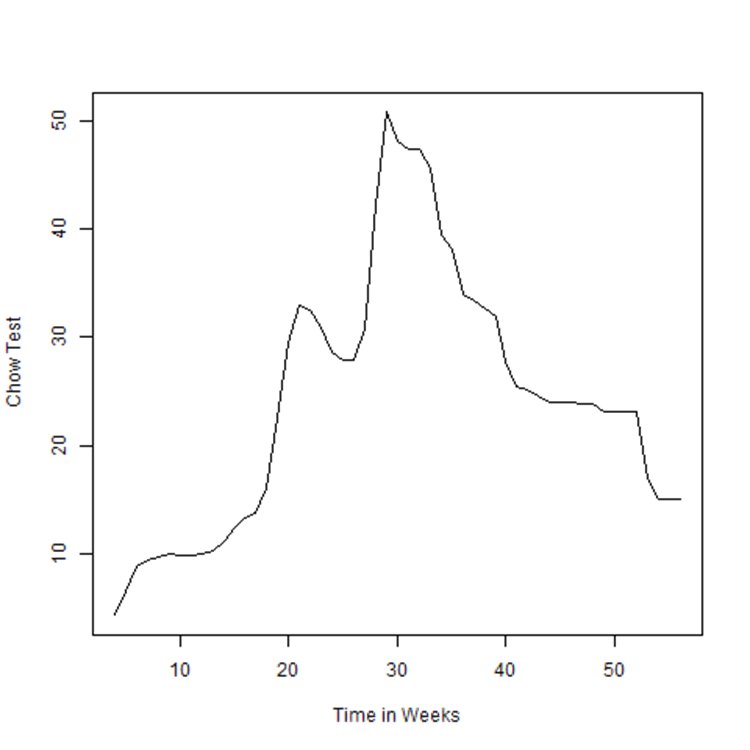 Reference List	1. 	www.analysource.com, February 2018.  	2. 	Langer CJ, Gadgeel SM, Borghaei H et al. Carboplatin and pemetrexed with or without pembrolizumab for advanced, non-squamous non-small-cell lung cancer: a randomised, phase 2 cohort of the open-label KEYNOTE-021 study. Lancet Oncol 2016;17(11):1497-1508.Fitted FunctionPembrolizumab + ChemotherapyPembrolizumab + ChemotherapyChemotherapyChemotherapyFitted FunctionAICBICAICBICBICExponential2620.72624.71445.81449.1Weibull2621.12629.21441.91448.5LogNormal268326911485.31491.9LogLogistic2638.12646.11461.11467.7Gompertz2622.72630.714461452.7GenGamma2619.52631.51440.51450.4Fitted FunctionPembrolizumab + ChemotherapyPembrolizumab + ChemotherapyChemotherapyChemotherapyFitted FunctionAICBICAICBICBICExponential427430577.7580.3Weibull421.8427.8568.8574.1LogNormal421.8427.8579.2584.5LogLogistic422.1428.1575.6580.9Gompertz425.2431.2577.5582.8GenGamma423.5432.5568.3576.3Fitted FunctionPembrolizumab + ChemotherapyPembrolizumab + ChemotherapyPembrolizumab + ChemotherapyPembrolizumab + ChemotherapyFitted FunctionAICAICAICBICExponential682.2686377.6380.5Weibull684.2691.8376.9382.7LogNormal681.2688.8374.0379.7LogLogistic683.1690.7375.8381.5Gompertz682.8690.5374.1379.8GenGamma683.1694.5375.3384Pre-medicationsFormStrength# of dosesAverage cost per cycle In cycles containing carboplatinFosaprepitant (anti-emetic)IV150 mg1$302.22Ondansetron (anti-emetic)IV24 mg1$8.80Dexamethasone (steroid)Oral4 mg3$0.36In cycles containing cisplatinFosaprepitant (anti-emetic)IV150 mg1$302.22Dexamethasone (steroid)Oral4 mg13*$1.56Ondansetron (anti-emetic)Oral8 mg2$1.06In cycles containing pemetrexedVitamin B12 injection† Oral1000 mcg1$10.87Dexamethasone (steroid)Oral4 mg6‡$0.72Post-discontinuation regimenPembrolizumab + ChemotherapyChemotherapy% receiving subsequent therapy in discontinued patients45.8%56.5%distribution of 2nd line therapiescarboplatin + pemetrexed17.9%docetaxel66.1%13.5%nivolumab8.8%14.6%pembrolizumab7.2%71.9%% receiving 2nd line maintenance therapy in discontinued patients2.2%0.0%distribution of 2nd line maintenance therapypemetrexed100.0%100.0%Post-discontinuation regimenPembrolizumab + chemotherapy arm (days)Chemotherapy arm  (days)Second line       Anti-PD-1196185      Other treatments14672Maintenance therapy8852Pembrolizumab + Chemotherapy Chemotherapy Total post-discontinuation treatment costs12,831 40,325 Drug costs12,314 39,691 Administration costs518 634Adverse eventRisk of Hospitalization in KN 189Anaemia18.6%Asthenia15.6%Diarrhea63.0%Dyspnea34.6%Fatigue10.7%Febrile neutropenia87.1%Hyponatremia25.0%Neutropenia11.4%Pneumonia94.9%Pneumonitis100.0%Thrombocytopenia37.0%Adverse eventDRG Codes AppliedCost per event (2018 USD)AnaemiaDRG 808, 809, 810 Major Hematologic/Immunologic Diagnoses Except Sickle Cell Crisis and Coagulation with MCC/CC and w/o MCC/CC$1,654AstheniaDRG 947, 948 Signs and symptoms with MCC/Without MCC$978DiarrheaDRG 391, 392 Esophagitis, Gastroenteritis and miscellaneous digestive disorders with and w/o MCC$3,813DyspneaDRG 204 Respiratory signs and symptoms$1,646FatigueDRG 947, 948 Signs and symptoms with MCC/Without MCC$694Febrile neutropeniaDRG 808, 809, 810 Major Hematologic/Immunologic Diagnoses Except Sickle Cell Crisis and Coagulation with MCC/CC and w/o MCC/CC$7,473HyponatremiaDRG 642 Inborn and other disorders of metabolism$1,940NeutropeniaDRG 808, 809, 810 Major Hematologic/Immunologic Diagnoses Except Sickle Cell Crisis and Coagulation with MCC/CC and w/o MCC/CC$1,043PneumoniaDRG 193, 194, 195 Simple pneumonia and pleurisy with MCC/CC/withour MCC & CC$5,754PneumonitisDRG 177, 178, 179 Respiratory infections and inflammations with MCC/CC/Without MCC&CC$8,188ThrombocytopeniaDRG 951 Other factors influencing health status$1,814Model ParameterBase-Case ValueDSA RangeOS – pembrolizumab + chemotherapyKM in year 1, followed by RR applied to chemotherapy arm OS to year 5, followed by SEER mortality risks95% CI limits of RR+/- 20% of SEER mortality risksOS - chemotherapyKM in year 1, followed by SEER mortality risks+/- 20% of SEER mortality risksPFS – pembrolizumab + chemotherapyKM39+ weibull following95% CI limits of the parameter estimates in the weibull functionPFS – chemotherapy KM21+ weibull following95% CI limits of the parameter estimates in the weibull functionToT – pembrolizumab + chemotherapyexponential model95% CI limits of the parameter estimates in the exponential functionToT - chemotherapyGompertz model95% CI limits of the parameter estimates in the Gompertz functionUtilitiesBy time to death (days)         0.834  (≥ 360)   0.765  [180-360)0.709  [30-180)          0.563   (<30)  +/- 20%Disease management cost in PF stateYear 1 -   $1,232/weekYear 2-       $567/weekYear 3-       $478/weekYears 4-5 - $388/weekYears 6+ -  $144/week+/- 25%Disease management cost in PD stateYear 1 -   $1,236/weekYear 2-       $969/weekYear 3-       $856/weekYears 4-5 - $804/weekYears 6+ -  $802/week+/- 25%Cost of subsequent therapies – pembrolizumab + chemotherapy$12,831+/- 25%Cost of subsequent therapies - chemotherapy$40,325+/- 25%Terminal care cost$14,633+/- 25%AE management cost – pembrolizumab + chemotherapy$2,020+/- 50%AE management cost - chemotherapy$1,573+/- 50%Model ParameterBase-Case ValueBase-Case ValuePSA DistributionPrimary Analysis ComparatorsPrimary Analysis ComparatorsPrimary Analysis ComparatorsPrimary Analysis ComparatorsOS – pembrolizumab + chemotherapyOS – pembrolizumab + chemotherapyRR applied to chemotherapy arm OS during years 2-50.58LognormalOS – pembrolizumab + chemotherapyOS – pembrolizumab + chemotherapySEER mortality risks beyond  year 5LognormalOS – chemotherapyOS – chemotherapySEER mortality risks beyond year 1LognormalPFS – pembrolizumab + chemotherapyPFS – pembrolizumab + chemotherapyKM39+ weibull followingMultivariate normal PFS – chemotherapy PFS – chemotherapy KM21+ weibull followingMultivariate normalToT – pembrolizumab + chemotherapyToT – pembrolizumab + chemotherapyExponential modelMultivariate normal ToT - chemotherapyToT - chemotherapyGompertz modelMultivariate normalUtilitiesUtilitiesBy time to death (days)            0.834  (≥ 360)   0.765  [180-360)0.709  [30-180)             0.563   (<30)  Beta distributions using the SE estimated from the KN189 trial Disease management cost in PF state Disease management cost in PF state Year 1 -   $1,232/weekYear 2-       $567/weekYear 3-       $478/weekYears 4-5 - $388/weekYears 6+ -  $144/weekLognormal distribution with the SE set at 20% of the base-case valueDisease management cost in PD stateDisease management cost in PD stateYear 1 -   $1,236/weekYear 2-       $969/weekYear 3-       $856/weekYears 4-5 - $804/weekYears 6+ -  $802/weekLognormal distribution with the SE set at 20% of the base-case valueCost of subsequent active therapies – pembrolizumab + chemotherapyCost of subsequent active therapies – pembrolizumab + chemotherapy$12,831Lognormal distribution with the SE set at 20% of the base-case valueCost of subsequent active therapies - chemotherapyCost of subsequent active therapies - chemotherapy$40,325Lognormal distribution with the SE set at 20% of the base-case valueTerminal care costTerminal care cost$14,633Lognormal distribution with the SE set at 20% of the base-case valueAE management cost – pembrolizumab + chemotherapyAE management cost – pembrolizumab + chemotherapy$2,020Lognormal distribution with the SE set at 20% of the base-case valueAE management cost - chemotherapyAE management cost - chemotherapy$2,573Lognormal distribution with the SE set at 20% of the base-case valueParameters Specific to Indirect Treatment Comparison to Pembrolizumab MonotherapyParameters Specific to Indirect Treatment Comparison to Pembrolizumab MonotherapyParameters Specific to Indirect Treatment Comparison to Pembrolizumab MonotherapyParameters Specific to Indirect Treatment Comparison to Pembrolizumab MonotherapyUtility ratios for pembrolizumab monotherapy compared to chemotherapyUtility ratios for pembrolizumab monotherapy compared to chemotherapyBy time to death (days)              1.041  (≥ 360)       1.021  (180-360)     0.965  (30-180)  1.187   (<30)  Lognormal distribution with the SE set at 20% of the base-case valueCost of subsequent active therapies – pembrolizumab + monotherapyCost of subsequent active therapies – pembrolizumab + monotherapy$12,283Lognormal distribution with the SE set at 20% of the base-case valuePFS - HRPFS - HR1.45LognormalOS - HROS - HR1.54LognormalToT for pembrolizumab monotherapy (variation from base case KM value)ToT for pembrolizumab monotherapy (variation from base case KM value)±10%NormalAE management cost – pembrolizumab monotherapyAE management cost – pembrolizumab monotherapy$807Lognormal distribution with the SE set at 20% of the base-case valueAnalysisDistribution ModeledICER (US$/QALY)Base CaseKM in year 1, followed by SEER mortality risks, with RR applied for Pembro + Chemo to year 5 (OS), KM 39 + Weibull (PFS-Pembro + Chemo), KM 21 + Weibull (PFS-Chemo), Exponential (ToT-Pembro + Chemo), Gompertz (ToT-Chemo)$104,823OS (Both trial comparators)KM 31 + Exponential to year 5, followed by SEER mortality risks $140,019PFS Pembrolizumab plus chemoKM 39 + Log normal (Pembro + Chemo), KM 21 + Generalized Gamma (Chemo)$87,879ToT (Both trial comparators)Weibull$111,129